JIŽNÍ ASIE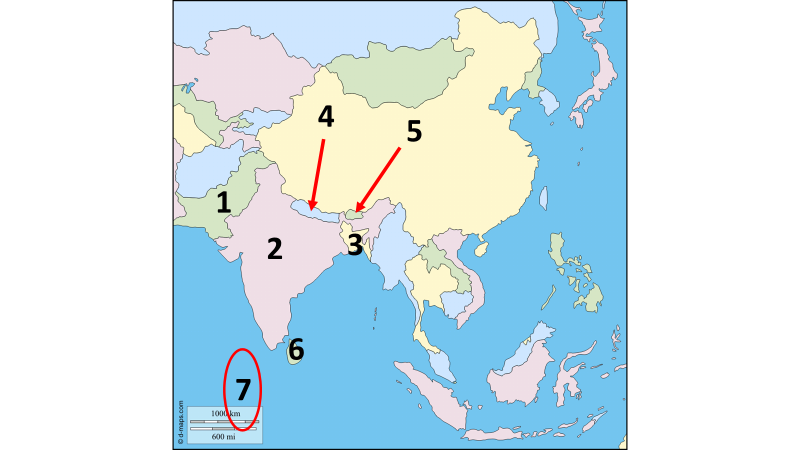 Podle mapy v uč. na str. 26 popiš státy jižní Asie:1. .........................................	2. .......................................	3. ...........................................4. .........................................	5. .......................................	6. ...........................................7. .........................................Jižní Asie je jednou z ................................ osídlených částí světa.POLOHAKterý oceán omývá břehy jižní Asie? .........................................................Jak se nazývá nejvyšší pohoří světa? ....................................................Indus a Ganga jsou pohoří/veletoky.OBYVATELSTVOVětšina obyvatel žije na ..................................Nejpočetnějšími náboženskými skupinami jsou ...................................., ...............................a .....................................HOSPODÁŘSTVÍKteré nerostné suroviny se zde těží? ........................................................................................................................................................Většina obyvatel pracuje v ...............................................Pěstuje se .................................................................................................................................Největšími producenty čaje v této oblasti jsou .........................................................................INDIEIndie je po Číně ..................................  .............................. zemí světa.Žije zde více než ................................. obyvatel.Většina obyvatel vyznává ............................................Tři čtvrtiny obyvatel žijí na ...................................... a živí se ........................................Indické zemědělství je .................................... a výnosy plodin jsou ..............................Pracuj s fotografiemi na str. 27 a 28:Která řeka je pro hinduisty posvátná? ...........................................Které zvíře je pro hinduisty posvátné? ........................................Jak se nazývá hlavní město Indie? ................................Pracuj se zajímavostmi   Z  na str. 27 a 28:Jí se v Indii hovězí maso? ANO – NEZ dávných dob se v Indii udržuje rozdělení lidí do skupin zvaných ....................Jak se nazývá nejvyšší hora světa? ...................................................Se kterými státy Indie sousedí? ................................................................................................Pracuj se shrnutím v rámečku na str. 28 dole:Jižní Asie je jedna z ............................ osídlených oblastí na světě.Umožnilo to ............................. podnebí s .......................... a ............................. nížiny kolemvelkých řek ....................., ......................... a .....................................V současnosti se země v této oblasti potýkají s ................................. a .......................................................................... a nejvyspělejším státem je ................................